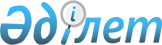 Қызылорда облысы әкімдігінің кейбір қаулыларының күші жойылды деп тану туралыҚызылорда облысы әкімдігінің 2023 жылғы 26 желтоқсандағы № 225 қаулысы. Қызылорда облысының Әділет департаментінде 2023 жылғы 29 желтоқсанда № 8481-11 болып тіркелді
      "Құқықтық актілер туралы" Қазақстан Республикасы Заңының 27-бабына сәйкес Қызылорда облысының әкімдігі ҚАУЛЫ ЕТЕДІ:
      1. Қызылорда облысы әкімдігінің келесі қаулыларының күші жойылды деп танылсын:
      1) "Мектепке дейiнгi тәрбие мен оқытуға мемлекеттiк бiлiм беру тапсырысын, ата-ана төлемақысының мөлшерін бекіту туралы" Қызылорда облысы әкімдігінің 2022 жылғы 20 қыркүйектегі № 636 қаулысы (Нормативтік құқықтық актілерді мемлекеттік тіркеу тізілімінде № 29766 болып тіркелген);
      2) "Мектепке дейiнгi тәрбие мен оқытуға мемлекеттiк бiлiм беру тапсырысын, ата-ана төлемақысының мөлшерін бекіту туралы" Қызылорда облысы әкімдігінің 2022 жылғы 20 қыркүйектегі № 636 қаулысына өзгерістер енгізу туралы" Қызылорда облысы әкімдігінің 2023 жылғы 10 сәуірдегі № 63 қаулысы (Нормативтік құқықтық актілерді мемлекеттік тіркеу тізілімінде № 8385-11 болып тіркелген).
      2. Осы қаулының орындалуын бақылау Қызылорда облысы әкімінің жетекшілік ететін орынбасарына жүктелсін.
      3. Осы қаулы оның алғашқы ресми жарияланған күнінен кейін күнтізбелік он күн өткен соң қолданысқа енгізіледі.
					© 2012. Қазақстан Республикасы Әділет министрлігінің «Қазақстан Республикасының Заңнама және құқықтық ақпарат институты» ШЖҚ РМК
				
      Қызылорда облысының әкімі 

Н. Налибаев
